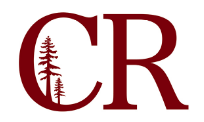 Education Master PlanOctober 9, 20209:30 am – 11:00 pm
ZoomAgenda/NotesParticipants:  Keith Flamer, Philip Mancus, Peter Blakemore, Chris Gaines, John Johnston, Levi Gill, Gary Sokolow, Derek Glavich, Sean Thomas, Gary Sokolow, Erin Wall, Reno Giovannetti, Wendy RiggsNext Meeting: Friday, October 23. 2020, 9:30am – 11:00am1.0Assumptions & ValuesKeith started us off with highlighting the importance, but also the challenge of the conversations that we are having. Chris reviewed themes from our previous meeting so that we could pick-up where we left off. 2.0What do we value most as College of the Redwoods?Community, if we can’t figure out how to create meaningful communities made of people who may think and believe differently, we won’t be of much value to the people in our service area. What is our responsibility to the community? The current perceptions of the community about HSU indicates the challenges that a college can have with their surrounding community. Our responsibility is the different. John mentioned that should we become part of a CCC realignment, will our community rally behind CR.Reno would like to define community more broadly because he feels like it is in flux. Online communities are creating a new space for people to belong (or not). Heterodoxy, viewpoint diversity. Sean sees this as a subset of community. It is an indicator of the way that we care. How do we communicate that we care? How do we create a vision that could be demonstrated to the community?Reno highlights the importance of trust. Derek spoke to the distrust of colleges over the past decades by not succeeding in our promise: if you get an education you get a good job. Sean mentioned that the shifting focus from long term repeatability to transfer education and degree completion dramatically shaped our relationship with the community. Sean would like to expand opportunities that bring community members back to campus (adult education or otherwise) and make that part of our central mission.How do we express our passion about what we do and who we do it for?Derek brought up the importance of leveraging social media to communicate with students and share our passion. Trust and support for our colleagues that have different views. Challenging each other. John mentioned the example of the curriculum we are developing for local law enforcement as an example of the way that we could reach out to create ties to our community. Coming to them. John and Philip brought up the importance of creating a space for different views and expressing tolerance in our methodology. Focus on what we do well and then proceed to what we don’t do. 2.0Next meetingVisionReview our current EMP. 